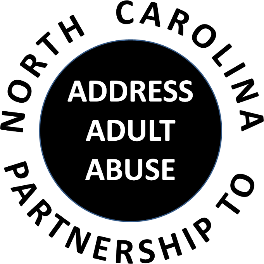 Triangle J Council of GovernmentsArea Agency on AgingGuilford County Family Justice Center201 S. Greene St. (parking deck at corner of Green and Washington)Call In Number: 336-641-7026 

March 15, 2017AGENDA9:30 		Welcome, Introductions and Opening Comments – Chair		Review and approve minutes		Treasurer’s Report – Pam Palmer10:00		Program:  Catherine Johnson, Director, Guilford County Family Justice Center11:00		BREAK11:15		Committee Sessions:			Communications – Pam Palmer			Education – Kathryn Lanier				Advocacy – Nancy Warren			Awareness – John Maron and Stephanie Bias			Membership and Nominating - Kevin Robertson12:00		Committee Updates12:15		Member Updates and Wrap-up: Review tasks and dates of next meeting				Other Announcements12:30		Adjourn     NEXT MEETING:  Annual Meeting, May 17; Judicial Center